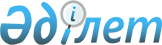 Об утверждении Правил выбора зарубежных организаций, управляющих пенсионными активами единого накопительного пенсионного фонда, включая требования к ним, при поручении им совершать действия, необходимые для управления пенсионными активами единого накопительного пенсионного фондаПостановление Правления Национального Банка Республики Казахстан от 15 июня 2020 года № 78. Зарегистрировано в Министерстве юстиции Республики Казахстан 30 июня 2020 года № 20909.
      В соответствии с Законом Республики Казахстан от 30 марта 1995 года "О Национальном Банке Республики Казахстан" в целях обеспечения эффективности управления пенсионными активами единого накопительного пенсионного фонда Правление Национального Банка Республики Казахстан ПОСТАНОВЛЯЕТ:
      1. Утвердить прилагаемые Правила выбора зарубежных организаций, управляющих пенсионными активами единого накопительного пенсионного фонда, включая требования к ним, при поручении им совершать действия, необходимые для управления пенсионными активами единого накопительного пенсионного фонда.
      2. Признать утратившим силу постановление Правления Национального Банка Республики Казахстан от 27 сентября 2017 года № 173 "Об утверждении Правил выбора зарубежных организаций, управляющих пенсионными активами единого накопительного пенсионного фонда, включая требования к ним, при поручении им совершать действия, необходимые для управления пенсионными активами единого накопительного пенсионного фонда" (зарегистрировано в Реестре государственной регистрации нормативных правовых актов под № 15947, опубликовано 9 ноября 2017 года в Эталонном контрольном банке нормативных правовых актов Республики Казахстан).
      3. Департаменту монетарных операций в установленном законодательством Республики Казахстан порядке обеспечить:
      1) совместно с Юридическим департаментом государственную регистрацию настоящего постановления в Министерстве юстиции Республики Казахстан;
      2) размещение настоящего постановления на официальном интернет-ресурсе Национального Банка Республики Казахстан после его официального опубликования;
      3) в течение десяти рабочих дней после государственной регистрации настоящего постановления представление в Юридический департамент сведений об исполнении мероприятий, предусмотренных подпунктом 2) настоящего пункта и пунктом 4 настоящего постановления.
      4. Департаменту информации и коммуникаций – пресс-службе Национального Банка обеспечить в течение десяти календарных дней после государственной регистрации настоящего постановления направление его копии на официальное опубликование в периодические печатные издания.
      5. Контроль за исполнением настоящего постановления возложить на курирующего заместителя Председателя Национального Банка Республики Казахстан.
      6. Настоящее постановление вводится в действие по истечении десяти календарных дней после дня его первого официального опубликования. Правила выбора зарубежных организаций, управляющих пенсионными активами единого накопительного пенсионного фонда, включая требования к ним, при поручении им совершать действия, необходимые для управления пенсионными активами единого накопительного пенсионного фонда Глава 1. Общие положения
      1. Настоящие Правила выбора зарубежных организаций, управляющих пенсионными активами единого накопительного пенсионного фонда, включая требования к ним, при поручении им совершать действия, необходимые для управления пенсионными активами единого накопительного пенсионного фонда (далее – Правила) разработаны в соответствии с законами Республики Казахстан от 30 марта 1995 года "О Национальном Банке Республики Казахстан", от 21 июня 2013 года "О пенсионном обеспечении в Республике Казахстан", и определяют порядок выбора зарубежных организаций, управляющих пенсионными активами единого накопительного пенсионного фонда (далее – Фонд), включая требования к ним, при поручении им совершать действия, необходимые для управления пенсионными активами Фонда.
      2. В Правилах используются следующие понятия:
      1) усовершенствованное индексное управление активами – вид управления, при котором значение изменчивости отклонения доходности (tracking error) составляет от 0,5 (ноль целых пять десятых) до 2 (двух) процентов включительно. При усовершенствованном индексном управлении предполагается умеренное отклонение от основных показателей эталонного портфеля;
      2) информационный коэффициент (information ratio) – отношение уровня сверхдоходности к изменчивости отклонения доходности (tracking error);
      3) специализированная система – программное обеспечение и (или) специальный интернет-ресурс, располагающий базой инвестиционных и (или) аналитических данных, необходимой для анализа деятельности внешних управляющих;
      4) специализированный мандат – мандат, передаваемый во внешнее управление с целью диверсификации активов путем применения стратегий инвестирования, предполагающих уникальные инвестиционные подходы на уровне отдельных классов активов, видов управления, стран и регионов;
      5) диверсификация – размещение активов в финансовые инструменты и иное имущество с целью снижения риска, присущего для конкретного класса активов;
      6) управленческий контроль – возможность одного юридического лица прямо и (или) косвенно определять решения и (или) оказывать влияние на решения, принимаемые другим юридическим лицом, в связи с участием (владением) в таком юридическом лице;
      7) биржевой рынок – совокупность отношений с использованием торговых систем организатора торгов, который осуществляет организационное и техническое обеспечение торгов;
      8) глобальный мандат – портфель, инвестиции которого выходят за пределы одной страны (рынка, региона);
      9) инвестиционный дью-дилидженс – комплекс аналитических мероприятий, направленных на всестороннюю проверку и оценку эффективности инвестиционной деятельности внешнего управляющего;
      10) институциональный инвестор – юридическое лицо, осуществляющее инвестирование денег в финансовые инструменты;
      11) группа компаний – юридические лица, вместе находящиеся под управленческим контролем одного юридического лица, или юридические лица, одно из которых имеет управленческий контроль над другим юридическим лицом;
      12) активы на консультационном обслуживании – активы, находящиеся в управлении внешнего управляющего, по которым внешний управляющий консультирует клиента в части инвестиционного управления активами;
      13) мандат – портфель с определенными инвестиционными характеристиками;
      14) маржевой счет – счет для проведения операций с производными финансовыми инструментами, открываемый в клиринговой организации и используемый в целях размещения обеспечения по сделкам и проведения расчетов по операциям с производными финансовыми инструментами;
      15) операционный дью-дилидженс – комплекс аналитических мероприятий, направленных на всестороннюю проверку и оценку эффективности операционной деятельности внешнего управляющего;
      16) региональный мандат – портфель, инвестиции которого сосредоточены в пределах одной страны (рынка, региона);
      17) портфельный менеджер – лицо, отвечающее за управление активами клиентов;
      18) внешний управляющий – зарубежная организация, в том числе банк, созданные в соответствии с законодательством иностранного государства, специализирующиеся на инвестиционном управлении активами клиентов и осуществляющие свою деятельность на международных финансовых рынках;
      19) внешнее управление – тип управления пенсионными активами, при котором пенсионные активы передаются в инвестиционное управление внешнему управляющему;
      20) внешнее транзитное управление – тип управления активами, при котором пенсионные активы передаются внешнему транзитному управляющему с целью минимизации рисков в связи с изменениями в структуре передаваемых активов до выбора и (или) передачи активов внешнему управляющему по соответствующему мандату;
      21) внешний транзитный управляющий – зарубежная организация, в том числе банк, созданные в соответствии с законодательством иностранного государства, специализирующиеся на внешнем транзитном управлении активов клиентов и осуществляющие свою деятельность на международных финансовых рынках;
      22) транзитный период – временной период, применяемый к портфелю, устанавливаемый в соответствии с Правилами в целях приведения его в соответствие с параметрами, установленными соглашением об инвестиционном управлении;
      23) уполномоченное подразделение – подразделение Национального Банка, осуществляющее управление и мониторинг пенсионных активов Фонда;
      24) руководство Национального Банка – Председатель Национального Банка, заместитель Председателя Национального Банка, курирующий уполномоченное подразделение;
      25) уровень сверхдоходности – разница между фактически достигнутым уровнем доходности и уровнем доходности эталонного портфеля;
      26) форексные операции – покупка и (или) продажа иностранной валюты на биржевом и внебиржевом рынках.
      3. Общий допустимый объем пенсионных активов Фонда, передаваемых во внешнее управление одному внешнему управляющему, составляет не более 10 (десяти) процентов от объема портфеля пенсионных активов Фонда в иностранной валюте.
      4. При превышении лимита, предусмотренного пунктом 3 Правил, в том числе в случае слияния двух действующих внешних управляющих, уполномоченное подразделение устраняет несоответствие в течение 3 (трех) месяцев со дня возникновения такого превышения.
      5. Пенсионные активы Фонда передаются во внешнее управление в целях:
      1) снижения уровня рисков, связанных с видами управления;
      2) увеличения доходности управления пенсионными активами Фонда за счет использования опыта, аналитических материалов, исследований и технических ресурсов внешнего управляющего;
      3) повышения эффективности управления пенсионными активами Фонда за счет применения экспертизы и консультаций в области управления активами, полученных от внешних управляющих;
      4) внедрения новых классов активов, по которым отсутствует опыт в самостоятельном управлении активами.
      6. Выбор вида управления (активного, усовершенствованного индексного или пассивного (индексного)) и эталонного портфеля для внешнего управляющего осуществляется в соответствии с целями управления пенсионными активами Фонда и ограничениями, предусмотренными инвестиционной декларацией Фонда, в зависимости от ситуации на рынке.
      7. Внешнему управляющему или внешнему транзитному управляющему выплачивается фиксированное комиссионное вознаграждение и (или) комиссионное вознаграждение, зависящее от результатов управления переданных пенсионных активов Фонда во внешнее управление или во внешнее транзитное управление, в соответствии с соглашением об инвестиционном управлении. Глава 2. Порядок выбора внешних управляющих пенсионными активами Фонда, включая требования к ним, при поручении им совершать действия, необходимые для управления пенсионными активами Фонда
      8. Организация процедуры выбора внешних управляющих проводится уполномоченным подразделением.
      9. Уполномоченное подразделение публикует на официальном интернет-ресурсе Национального Банка, а также на иных информационно-аналитических ресурсах, доступных для потенциальных внешних управляющих, информацию о планируемом выборе внешнего управляющего, составляет список потенциальных внешних управляющих, рассылает информацию потенциальным внешним управляющим.
      Обязательным условием рассмотрения предложения потенциального внешнего управляющего является его согласие на включение условий, предусмотренных пунктом 24 Правил, в соглашение об инвестиционном управлении.
      10. Потенциальный внешний управляющий представляет в Национальный Банк в электронном виде и (или) на бумажном носителе минимальную информацию, запрашиваемую у потенциального внешнего управляющего, в соответствии с приложением 1 к Правилам. Допускается получение информации уполномоченным подразделением из специализированной системы.
      11. Уполномоченное подразделение осуществляет сравнительный анализ всех поступивших предложений потенциальных внешних управляющих с учетом обязательных требований к ним, при поручении им совершать действия, необходимые для управления пенсионными активами, предусмотренных пунктами 12 и (или) 13 Правил.
      Если потенциальный внешний управляющий соответствует обязательным требованиям к ним, при поручении им совершать действия, необходимые для управления пенсионными активами, предусмотренным в пунктах 12 и (или) 13 Правил, уполномоченное подразделение осуществляет сравнительный анализ предложений потенциальных внешних управляющих в соответствии с оценочными критериями для осуществления сравнительного анализа предложений потенциальных внешних управляющих (далее – Оценочные критерии) согласно приложению 2 к Правилам для формирования длинного списка потенциальных внешних управляющих (далее – длинный список).
      При осуществлении сравнительного анализа предложений потенциальных внешних управляющих допускается использование собственных данных Национального Банка по действующим внешним управляющим золотовалютными активами Национального Банка и активами, находящимися в доверительном управлении Национального Банка.
      В целях уточнения информации, представленной потенциальным внешним управляющим, допускается направление уполномоченным подразделением дополнительных запросов такому потенциальному внешнему управляющему. В случае непредставления потенциальным внешним управляющим дополнительно запрашиваемой информации, балл по соответствующему критерию в Оценочных критериях не учитывается.
      12. Для выбора внешних управляющих по глобальным мандатам обязательными требованиями к ним, при поручении им совершать действия, необходимые для управления пенсионными активами, являются:
      1) опыт работы с финансовыми инструментами, в которые предполагается инвестировать пенсионные активы Фонда – не менее 10 (десяти) лет, из которых не менее 5 (пяти) лет опыта работы по объявленному мандату, либо если потенциальный внешний управляющий имеет под управлением исключительно аналогичные региональные мандаты – не менее 5 (пяти) лет опыта работы по региональным мандатам, которые составляют не менее 75 (семидесяти пяти) процентов охвата глобального мандата.
      Допускается исчисление опыта работы потенциального внешнего управляющего с учетом опыта работы юридических лиц, входящих с ним в группу компаний;
      2) совокупный размер активов клиентов, имеющихся под управлением у потенциального внешнего управляющего (в том числе активы на консультационном обслуживании) – не менее эквивалента 25 (двадцати пяти) миллиардов долларов СоединҰнных Штатов Америки (далее – США);
      3) совокупный размер активов клиентов по рассматриваемому мандату, имеющихся под управлением у потенциального внешнего управляющего – не менее эквивалента 1 (одного) миллиарда долларов США, либо если потенциальный внешний управляющий имеет под управлением исключительно аналогичные региональные мандаты – не менее эквивалента 1 (одного) миллиарда долларов США по региональным мандатам, которые составляют не менее 75 (семидесяти пяти) процентов охвата глобального мандата.
      13. Для выбора внешних управляющих по специализированным мандатам обязательными требованиями к ним, при поручении им совершать действия, необходимые для управления пенсионными активами, являются:
      1) опыт работы потенциального внешнего управляющего с финансовыми инструментами, в которые предполагается инвестировать пенсионные активы Фонда – не менее 5 (пяти) лет, из которых не менее 3 (трех) лет опыта работы по объявленному мандату, либо если потенциальный внешний управляющий имеет под управлением исключительно аналогичные региональные мандаты – не менее 3 (трех) лет опыта работы по региональным мандатам, которые составляют не менее 75 (семидесяти пяти) процентов охвата глобального мандата.
      Допускается исчисление опыта работы потенциального внешнего управляющего с учетом опыта работы юридических лиц, входящих с ним в группу компаний;
      2) совокупный размер активов клиентов, имеющихся под управлением у потенциального внешнего управляющего (в том числе активы на консультационном обслуживании) – не менее эквивалента 1 (одного) миллиарда долларов США;
      3) совокупный размер активов клиентов по рассматриваемому мандату, имеющихся под управлением у потенциального внешнего управляющего – не менее эквивалента 150 (сто пятидесяти) миллионов долларов США.
      При этом объем пенсионных активов, передаваемых одному внешнему управляющему, не превышает 50 (пятидесяти) процентов от объема активов в инвестиционном управлении по рассматриваемому мандату, имеющихся под управлением такого внешнего управляющего.
      14. Допускается обращение уполномоченного подразделения к клиентам потенциального внешнего управляющего с запросом о результатах и качестве управления активами клиентов.
      15. Подготовленное уполномоченным подразделением заключение по длинному списку, содержащее сравнительный анализ предложений потенциальных внешних управляющих и рекомендации по их выбору, представляется на рассмотрение Председателю Национального Банка, который по результатам рассмотрения одобряет короткий список потенциальных внешних управляющих с наиболее выгодными предложениями (далее – короткий список) путем наложения резолюции к заключению уполномоченного подразделения.
      Уполномоченное подразделение проводит переговоры с потенциальными внешними управляющими из короткого списка для целей улучшения условий предложений внешних управляющих.
      16. Уполномоченное подразделение проводит дополнительную оценку предложений потенциальных внешних управляющих из короткого списка согласно Оценочным критериям для осуществления сравнительного анализа предложений потенциальных внешних управляющих из короткого списка в рамках инвестиционного и операционного дью-дилидженса в соответствии с приложением 3 к Правилам.
      Сноска. Пункт 16 - в редакции постановления Правления Национального Банка РК от 21.12.2020 № 144 (вводится в действие по истечении десяти календарных дней после дня его первого официального опубликования).


      17. При проведении инвестиционного и операционного дью-дилидженса для получения дополнительной информации о порядке принятия инвестиционных решений и процедурах контроля за рисками допускается проведение уполномоченным подразделением встреч с потенциальными внешними управляющими и посещение их офисов.
      18. В случае если потенциальный внешний управляющий, ранее не состоявший в договорных отношениях с Национальным Банком, предлагается для выбора в качестве внешнего управляющего, посещение его офиса является обязательным.
      19. Решение о выборе внешних управляющих принимается Правлением Национального Банка.
      В случаях перехода правопреемнику внешнего управляющего прав и обязанностей, вытекающих из соглашения об инвестиционном управлении, в связи с реорганизацией данного внешнего управляющего, а также в случаях передачи внешним управляющим своих прав и обязанностей, вытекающих из соглашения об инвестиционном управлении, другому юридическому лицу (компании), выбор указанных лиц в качестве внешнего управляющего осуществляется без проведения процедур, предусмотренных пунктами 9, 10 и 11 Правил.
      20. Если внешний управляющий, осуществляющий внешнее управление частью золотовалютных активов Национального Банка и (или) и активами, находящимися в доверительном управлении Национального Банка, по аналогичному мандату с положительным уровнем сверхдоходности за период не менее 3 (три) лет, соответствует требованиям к нему, при поручении им совершать действия, необходимые для управления пенсионными активами, установленным пунктами 12 и (или) 13 Правил, то по решению Председателя Национального Банка его кандидатура выносится на рассмотрение Правления Национального Банка в качестве внешнего управляющего без проведения процедур, предусмотренных пунктами 9, 10 и 11 Правил.
      21. Для снижения рисков концентрации активов во внешнем управлении в рамках одного мандата (но не одного вида управления) количество действующих внешних управляющих составляет не менее 2 (двух) внешних управляющих.
      22. В целях ускорения процесса выбора внешних управляющих, замены действующих внешних управляющих и повышения конкуренции среди внешних управляющих допускается формирование уполномоченным подразделением резервного списка потенциальных внешних управляющих (далее – резервный список) из числа потенциальных внешних управляющих из короткого списка для последующего утверждения Правлением Национального Банка.
      Уполномоченное подразделение проводит мониторинг деятельности внешних управляющих, состоящих в резервном списке, и ежегодно обновляет информацию в рамках инвестиционного и операционного дью-дилидженса.
      Передача пенсионных активов Фонда внешнему управляющему из утвержденного резервного списка осуществляется после принятия решения Правлением Национального Банка о его выборе в качестве внешнего управляющего без проведения процедур, предусмотренных пунктами 9, 10 и 11 Правил.
      23. Мероприятия, связанные с заключением соглашения об инвестиционном управлении, и дальнейший мониторинг выполнения его условий осуществляются уполномоченным подразделением.
      24. Соглашение об инвестиционном управлении содержит следующие условия:
      1) о наличии права Национального Банка досрочно расторгнуть соглашение об инвестиционном управлении в следующих случаях:
      недостижения внешним управляющим сверхдоходности по управлению портфелем в сравнении с эталонным портфелем;
      нарушения внешним управляющим ограничений, установленных инвестиционной декларацией Фонда;
      внесения изменений в инвестиционную декларацию Фонда;
      наличия постановления Правления Национального Банка с представлением письменного уведомления внешнему управляющему и указанием даты расторжения соглашения об инвестиционном управлении;
      2) о наличии права Национального Банка по своему усмотрению в любое время пополнять (отзывать) пенсионные активы Фонда, находящиеся во внешнем управлении;
      3) о представлении внешним управляющим информации о передвижении его персонала, ответственного за управление пенсионными активами Фонда, переданными во внешнее управление;
      4) о посещении внешнего управляющего работниками Национального Банка и независимыми аудиторами для целей проверки операций по счету, а также получении дополнительной информации о внешнем управляющем, порядке принятия инвестиционных решений и процедурах мониторинга за рисками;
      5) о запрете на привлечение в качестве брокеров или контрпартнеров по сделкам с пенсионными активами Фонда, переданными во внешнее управление, аффилированных с внешним управляющим лиц;
      6) об ответственности внешнего управляющего за нарушение лимита ожидаемой изменчивости отклонения доходности (ex-ante tracking error), установленного в соглашении об инвестиционном управлении;
      7) об ответственности внешнего управляющего за возможные убытки, причиненные Фонду вследствие небрежности, преднамеренного невыполнения обязательств или мошенничества со стороны внешнего управляющего;
      8) об обязанности внешнего управляющего консультировать, обучать или проводить стажировку работников Национального Банка, осуществляющих управление и мониторинг пенсионных активов Фонда;
      9) об обязанности внешнего управляющего представлять в Национальный Банк на регулярной основе в соответствии с соглашением об инвестиционном управлении следующих отчетностей:
      отчетность по совершенным за предыдущий рабочий день операциям на ежедневной основе;
      оценка портфеля (распределение активов по различным классам и видам валют, состав портфеля на конец отчетного месяца, рыночная стоимость активов на конец отчетного месяца);
      движения в портфеле (перечень всех заключенных за отчетный квартал сделок, отсортированный по различным классам и валютам, сроку погашения, выплате дивидендов и накопленным процентам);
      анализ результатов управления портфелем (ежемесячные, квартальные и общие результаты управления портфелем в разрезе достигнутой доходности, показателей риска портфеля и уровня изменчивости отклонения доходности (tracking error) в сравнении с эталонным портфелем);
      отчет о состоянии соответствующих рынков и их влиянии на портфель и (или) макроэкономический обзор;
      обзор стратегии и объяснение наиболее важных изменений в структуре портфеля;
      текущая стратегия инвестирования;
      вклад различных факторов в доходность портфеля для активного управления активами;
      10) об осуществлении внешним управляющим на конец каждого месяца или на дату завершения транзитного периода, сверки состава портфеля, переданного во внешнее управление, с данными банка (банков)-кастодиана (кастодианов) в соответствии с соглашением об инвестиционном управлении;
      11) о представлении внешним управляющим информации о проведенных операциях банку-кастодиану, ответственному за консолидированный учет, не позднее следующего рабочего дня после согласования и завершения процедур подтверждения сделок между внешним управляющим и брокером;
      12) о представлении внешним управляющим информации, документов о процедурах утверждения брокеров, а также агентов и контрпартнеров внешнего управляющего;
      13) о представлении внешним управляющим информации о наличии внутренних политик и процедур управления рисками внешнего управляющего, снижающих риск злоупотреблений и конфликта интересов, в том числе обеспечивающих равноправное распределение сделок среди портфелей клиентов;
      14) о проведении внешним управляющим с периодичностью один раз в год встреч с уполномоченным подразделением для представления результатов управления пенсионными активами Фонда, о соблюдении инвестиционных ограничений, оценке рыночной ситуации и ее возможном влиянии на портфель и на осуществление инвестиционных операций с пенсионными активами Фонда;
      15) о представлении внешним управляющим информации по примененным надзорными органами мерам и участию в судебных разбирательствах;
      16) о представлении внешним управляющим в Национальный Банк сверенной с банком (банками)-кастодианом (кастодианами) полной отчетности по портфелю на дату расторжения соглашения об инвестиционном управлении;
      17) о подписании соглашения об инвестиционном управлении на казахском, русском языках и на языке, определенном по согласованию сторон;
      18) о возможности внесения изменений и (или) дополнений в соглашение об инвестиционном управлении с письменного согласия обеих сторон.
      25. Национальный Банк в соответствии с соглашением об инвестиционном управлении осуществляет передачу пенсионных активов Фонда во внешнее управление путем перевода денег и (или) ценных бумаг на счета Национального Банка у банка (банков)-кастодиана (кастодианов), предназначенные для внешнего управления.
      26. При передаче пенсионных активов Фонда во внешнее управление учитывается транзитный период для формирования портфеля в соответствии с целевыми параметрами, установленными соглашением об инвестиционном управлении. Длительность транзитного периода не превышает 15 (пятнадцати) рабочих дней.
      27. Пенсионные активы Фонда, передаваемые во внешнее управление, хранятся на счетах Национального Банка в банке (банках)-кастодиане (кастодинах) и на маржевом счете у клирингового брокера.
      28. Со дня передачи пенсионных активов Фонда во внешнее управление уполномоченное подразделение проводит ежедневный мониторинг деятельности внешнего управляющего путем проверки соблюдения ограничений, установленных в соглашении об инвестиционном управлении, осуществления мониторинга сделок, совершаемых внешним управляющим, оценки показателей риска и доходности портфеля во внешнем управлении.
      29. Уполномоченное подразделение в соответствии с соглашением об инвестиционном управлении не реже, одного раза в год проводит встречу с внешним управляющим или организует видео или телеконференцию, на которой внешний управляющий отчитывается о результатах управления, о соблюдении инвестиционных ограничений, дает оценку рыночной ситуации и ее возможном влиянии на портфель и на осуществление инвестиционных операций с пенсионными активами Фонда.
      30. Оценка эффективности работы действующих внешних управляющих осуществляется на основе методики оценки эффективности работы внешнего управляющего, приведенной в приложении 4 к Правилам. По результатам проведенной оценки эффективности работы внешнего управляющего в целом и по классам активов за последние 3 (три), 5 (пять) лет и более со дня начала управления с учетом взимаемого комиссионного вознаграждения, руководством Национального Банка принимается соответствующее решение о пополнении (изъятии) пенсионных активов Фонда или продолжении (прекращении) работы с данным внешним управляющим, либо вынесении данного вопроса на рассмотрение Правления Национального Банка.
      31. По решению руководства Национального Банка изъятие пенсионных активов Фонда или досрочное расторжение соглашения об инвестиционном управлении проводится без процедуры, указанной в пункте 30 Правил.
      32. Отчет о результатах управления внешних управляющих выносится уполномоченным подразделением на рассмотрение Правления Национального Банка не реже, одного раза в год. Глава 3. Порядок выбора внешнего транзитного управляющего пенсионных активов Фонда, включая требования к ним, при поручении им совершать действия, необходимые для управления пенсионными активами Фонда
      33. Для выбора внешнего транзитного управляющего уполномоченное подразделение направляет запрос потенциальным транзитным управляющим о представлении информации по рынкам охвата, стратегиям транзитного управления и стоимости услуг в разрезе классов инструментов и рынков и проводит анализ поступивших предложений.
      34. Для выбора внешнего транзитного управляющего обязательным требованием к нему, при поручении ему совершать действия, необходимые для управления пенсионными активами, является опыт транзитного управления портфелями финансовых инструментов, которые подлежат транзитному управлению – не менее 5 (пяти) лет.
      Решение о выборе внешнего транзитного управляющего принимается Председателем Национального Банка.
      35. Мероприятия, связанные с заключением соглашения об инвестиционном управлении, и дальнейшим мониторингом за выполнением его условий осуществляются уполномоченным подразделением.
      36. Соглашение об инвестиционном управлении содержит следующие условия:
      1) о наличии права Национального Банка досрочно расторгнуть соглашение об инвестиционном управлении в следующих случаях:
      нарушения внешним транзитным управляющим условий соглашения об инвестиционном управлении;
      решения Председателя Национального Банка;
      2) о наличии права Национального Банка по своему усмотрению в любое время пополнять (отзывать) пенсионные активы Фонда, находящиеся во внешнем транзитном управлении, если такие действия не затрагивают любое незавершенное внешнее транзитное управление пенсионных активов Фонда;
      3) о представлении внешним транзитным управляющим информации о передвижении его персонала, ответственного за управление пенсионными активами Фонда, переданными во внешнее транзитное управление;
      4) о посещении внешнего транзитного управляющего работниками Национального Банка и независимыми аудиторами для целей проверки операций по счету, а также получении дополнительной информации о внешнем транзитном управляющем, порядке принятия инвестиционных решений и процедурах мониторинга за рисками;
      5) об ответственности внешнего транзитного управляющего за возможные убытки, причиненные вследствие небрежности, преднамеренного невыполнения обязательств или мошенничества со стороны внешнего транзитного управляющего;
      6) о представлении внешним транзитным управляющим информации о проведенных операциях банку-кастодиану, ответственному за консолидированный учет, не позднее следующего рабочего дня после согласования и завершения процедур подтверждения сделок между внешним транзитным управляющим и брокером;
      7) о представлении внешним транзитным управляющим информации, документов о процедурах утверждения брокеров, а также агентов и контрпартнеров внешнего транзитного управляющего;
      8) о представлении внешним транзитным управляющим информации о наличии внутренних политик и процедур управления рисками внешнего транзитного управляющего, снижающих риск злоупотреблений и конфликта интересов, в том числе обеспечивающих равноправное распределение сделок среди портфелей клиентов;
      9) об обязанности внешнего транзитного управляющего представлять в Национальный Банк в соответствии с соглашением об инвестиционном управлении в течение 10 (десяти) рабочих дней после завершения транзитного периода следующих отчетностей:
      отчетность по всем сделкам с ценными бумагами, совершенным внешним транзитным управляющим и его аффилированными брокерами (дилерами) и брокерами по фьючерсным сделкам в течение транзитного периода;
      отчет о результатах выполнения внешнего транзитного управления пенсионными активами Фонда, включая разницу в стоимости исполнения сделки, комиссионное вознаграждение брокеров, влияние рынка, разницу курсов покупки и продажи валюты по форексным операциям, налоги и упущенную выгоду на дату завершения транзитного периода;
      отчет о состоянии соответствующих рынков и их влиянии на портфель;
      обзор стратегии и объяснение наиболее важных изменений в структуре портфеля;
      10) о представлении внешним транзитным управляющим информации по примененным надзорными органами мерам и участию в судебных разбирательствах;
      11) о представлении внешним транзитным управляющим на момент завершения транзитного периода сверенной с банком (банками)-кастодианом (кастодианами) полной отчетности по портфелю на дату завершения транзитного периода в соответствии с соглашением об инвестиционном управлении;
      12) о подписании соглашения об инвестиционном управлении на казахском, русском языках и на языке, определенном по согласованию сторон;
      13) о возможности внесения изменений и (или) дополнений в соглашение об инвестиционном управлении с письменного согласия обеих сторон.
      37. Национальный Банк в соответствии с соглашением об инвестиционном управлении осуществляет передачу пенсионных активов Фонда во внешнее транзитное управление путем перевода денег и (или) ценных бумаг на счета Национального Банка у банка (банков)-кастодиана (кастодианов), предназначенные для внешнего транзитного управления.
      Передача пенсионных активов Фонда внешнему транзитному управляющему осуществляется на срок не более 12 (двенадцати) месяцев.
      38. При передаче пенсионных активов Фонда во внешнее транзитное управление учитывается транзитный период для формирования портфеля в соответствии с целевыми параметрами, установленными соглашением об инвестиционном управлении. Длительность транзитного периода не превышает 15 (пятнадцать) рабочих дней.
      39. Пенсионные активы Фонда, передаваемые во внешнее транзитное управление, хранятся на счетах Национального Банка в банке (банках)-кастодиане (кастодинах) и на маржевом счете у клирингового брокера. Допускается размещение пенсионных активов Фонда на маржевом счете внешнего транзитного управляющего, открытом у третьего лица, при наличии соглашения между Национальным Банком и внешним транзитным управляющим об условиях проведения операций по такому счету или условий проведения операций по такому счету в соглашении об инвестиционном управлении.
      40. Со дня передачи пенсионных активов Фонда во внешнее транзитное управление уполномоченное подразделение проводит ежедневный мониторинг деятельности внешнего транзитного управляющего путем проверки соблюдения ограничений, установленных в соглашении об инвестиционном управлении, осуществления мониторинга сделок, совершаемых внешним транзитным управляющим. Минимальная информация, запрашиваемая у потенциального внешнего управляющего
      1. Опыт работы потенциального внешнего управляющего по рассматриваемому типу мандата.
      2. Объем активов клиентов, находящихся (находившихся) в управлении потенциального внешнего управляющего за последние 5 (пять) лет, в том числе:
      1) объем общих активов, находящихся (находившихся) в управлении;
      2) объем активов по рассматриваемому типу мандата;
      3) объем активов институциональных клиентов (включая активы центральных банков);
      4) объем активов по сегрегированным счетам.
      3. Информация о портфельных менеджерах и менеджерах по связям с клиентами, которые будут ответственными за активы, переданные во внешнее управление.
      4. Информация о передвижении персонала за последние 10 (десять) лет среди сотрудников инвестиционного блока потенциального внешнего управляющего (портфельные менеджеры, аналитики и трейдеры).
      5. Подробное описание инвестиционного процесса, методов управления портфелем, исследования рынка, используемых источников информации и модели оценки финансовых инструментов.
      6. Каким образом осуществляется моделирование, мониторинг и управление активным рыночным риском (в случае, если рассматриваемый тип мандата относится к активному управлению).
      7. Наличие специализированного программного обеспечения по мониторингу и управлению рисками.
      8. Исторические результаты управления портфелем по аналогичному мандату за последние 5 (пять) лет с аналогичным или близким по типу эталонным портфелем.
      9. Описание программного обеспечения, используемого для расчета доходности, риска, применяемого в финансовой и аналитической отчетности.
      10. Краткое описание внутреннего корпоративного управления.
      11. Ответственность внешнего управляющего перед Национальным Банком в случае нарушения условий соглашения об инвестиционном управлении.
      12. Информацию о видах страхования, используемых для защиты клиента от ошибок внешнего управляющего.
      13. Условия организации обучения.
      14. Информация о предполагаемом уровне комиссионного вознаграждения за внешнее управление.
      15. Аудированный финансовый отчет потенциального внешнего управляющего за последний финансовый год.
      16. Внутренние политики и процедуры внешнего управляющего, регламентирующие вопросы снижения риска злоупотреблений и конфликта интересов, в том числе обеспечение равноправного и справедливого распределения сделок среди портфелей клиентов, проверка списка и процедуры утверждения брокеров, агентов и контрпартнеров внешнего управляющего. Оценочные критерии для осуществления сравнительного анализа предложений потенциальных внешних управляющих
      Сноска. Приложение 2 - в редакции постановления Правления Национального Банка РК от 21.12.2020 № 144 (вводится в действие по истечении десяти календарных дней после дня его первого официального опубликования).
      Примечание:
      1. Оценкой предложения потенциального внешнего управляющего служит сумма баллов по всем оценочным критериям в соответствии с их значимостью.
      2. Для расчета баллов каждый показатель подлежит нормированию относительно наилучшего показателя в рассматриваемом критерии по всем потенциальным внешним управляющим.
      При этом нормированный показатель потенциального внешнего управляющего – это отношение показателя внешнего управляющего к максимальному значению показателя по рассматриваемому критерию.
      3. Если внешний управляющий управляет активами по объявленному мандату в рамках другого мандата, то осуществляется оценка исторических результатов управления данными активами в рамках другого мандата.
      4. При оценке обучения работников Национального Банка используется следующая система показателей: Оценочные критерии для осуществления сравнительного анализа предложений потенциальных внешних управляющих из короткого списка в рамках инвестиционного и операционного дью-дилидженса  Таблица 1. Количественный анализ  Таблица 2. Качественный анализ 
      Примечание:
      1. Оценкой предложения потенциального внешнего управляющего из короткого списка служит сумма баллов по всем критериям, приведенным в таблице 1, в соответствии с их значимостью.
      2. Для целей расчета баллов каждый показатель подлежит нормированию относительно наилучшего показателя в рассматриваемом критерии по всем потенциальным внешним управляющим из короткого списка. При этом нормированный показатель – это отношение показателя внешнего управляющего из короткого списка к максимальному значению показателя по рассматриваемому критерию.
      3. При оценке инвестиционного процесса и внутренних процедур контроля и мониторинга потенциального внешнего управляющего в рамках качественного анализа, критерии которого приведены в таблице 2, используется следующая система показателей: Методика оценки эффективности работы внешнего управляющего
      1. Оценка эффективности работы внешнего управляющего осуществляется путем присвоения баллов внешнему управляющему в соответствии с количественными и качественными показателями, предусмотренными настоящей Методикой.
      2. Количественные показатели:
      информационный коэффициент (Information ratio)
      3. Качественные показатели:
      1) передвижение персонала (Staff turnover)
      2) операционный риск (Operational risk).
      За каждый факт нарушения ограничений, предусмотренных инвестиционной стратегией, установленной для внешнего управляющего в соглашении об инвестиционном управлении, вследствие операционной ошибки, из оценки отнимается 0,2 (ноль целых две десятых) балла;
      3) соблюдение деловой этики (compliance with a Code of Business Ethics).
      За каждый факт нарушения внешним управляющим деловой этики из оценки отнимается 0,5 (ноль целых пять десятых) балла.
      При систематическом несвоевременном исполнении поручений клиента из оценки отнимается 0,5 (ноль целых пять десятых) балла.
      4. Итоговая оценка эффективности рассчитывается как сумма баллов по количественным и качественным показателям.
					© 2012. РГП на ПХВ «Институт законодательства и правовой информации Республики Казахстан» Министерства юстиции Республики Казахстан
				
      Председатель Национального Банка 
Республики Казахстан 

Е. Досаев
Утверждены постановлением
Правления Национального
Банка Республики Казахстан
от 15 июня 2020 года № 78Приложение 1 к Правилам 
выбора зарубежных организаций,
управляющих пенсионными активами 
единого накопительного 
пенсионного фонда, включая 
требования к ним, при 
поручении им совершать 
действия, необходимые для 
управления пенсионными 
активами единого накопительного
пенсионного фондаПриложение 2 
к Правилам выбора зарубежных 
организаций, управляющих 
пенсионными активами единого 
накопительного пенсионного 
фонда, включая требования к 
ним, при поручении им 
совершать действия, 
необходимые для управления 
пенсионными активами единого 
накопительного пенсионного фонда
№
Оценочные критерии
Балл, присваиваемый критериям (значимость показателя определена в процентах) 
Балл, присваиваемый критериям (значимость показателя определена в процентах) 
Балл, присваиваемый критериям (значимость показателя определена в процентах) 
№
Оценочные критерии
Глобальный мандат
Специализированный мандат
Региональный мандат
1.
Исторические результаты управления портфелем (при осуществлении сравнительного анализа предложений потенциальных внешних управляющих, специализирующихся на региональных мандатах и участвующих в выборе управляющего по глобальному мандату, показатели нормируются в зависимости от охвата соответствующего мандата)
35 баллов
35 баллов
35 баллов
1.
годовая геометрическая сверхдоходность за последние 3 (три) – 5 (пять) лет (в случае если показатель сверхдоходности за период менее 5 (пять) лет положительный, показатель нормируется относительно периода в 5 (пять) лет)
40 процентов
40 процентов
40 процентов
1.
средний арифметический показатель информационного коэффициента за последние 3 (три) – 5 (пять) лет (в случае если показатель информационного коэффициента за период менее 5 (пять) лет положительный, показатель нормируется относительно периода в 5 (пять) лет)
60 процентов
60 процентов
60 процентов
2.
Организация и Активы
15 баллов
15 баллов
15 баллов
2.
участие сотрудников в структуре капитала организации (employee owned)
25 процентов
25 процентов
25 процентов
2.
среднегодовое изменение (в процентах) активов под управлением (оттоки и притоки за последние 3 (три) – 5 (пять) лет или с начала управления)
25 процентов
25 процентов
25 процентов
2.
процент объема активов по данному рассматриваемому мандату к общим активам под управлением (при осуществлении сравнительного анализа предложений потенциальных внешних управляющих, специализирующихся на региональных мандатах и участвующих в выборе управляющего по глобальному мандату, используется объем активов по региональным мандатам. Данное значение нормируется в зависимости от охвата соответствующего мандата)
25 процентов
25 процентов
25 процентов
2.
доля объема активов институциональных инвесторов к общим активам под управлением
25 процентов
25 процентов
25 процентов
3.
Команда
15 баллов
15 баллов
15 баллов
3.
средний опыт работы портфельных менеджеров и аналитиков, ответственных за управление активами по соответствующему мандату
50 процентов
50 процентов
50 процентов
3.
передвижение персонала среди сотрудников инвестиционного блока (портфельные менеджеры, аналитики, трейдеры) в целом по компании (учитывается наименьшее значение)
50 процентов
50 процентов
50 процентов
4.
Наличие вида страхования интересов клиентов от действий или бездействий внешнего управляющего
5 баллов
5 баллов
5 баллов
5.
Уровень комиссионного вознаграждения за управление
18 баллов
20 баллов
20 баллов
5.
уровень базового комиссионного вознаграждения (учитывается наименьшее значение)
75 процентов
75 процентов
75 процентов
5.
принятие принципа выплаты комиссионного вознаграждения по результатам внешнего управления в случае достижения положительной сверхдоходности, превышающей аналогичные показатели за прошлые периоды со дня начала управления внешним управляющим (net new high basis since inception)
10 процентов
10 процентов
10 процентов
5.
принятие условия по минимальному порогу сверхдоходности, с которого начинается расчет комиссионного вознаграждения по результатам внешнего управления, не ниже базового комиссионного вознаграждения
10 процентов
10 процентов
10 процентов
5.
принятие установления условия оплаты комиссионного вознаграждения по результатам внешнего управления в течение нескольких лет по частям
5 процентов
5 процентов
5 процентов
6.
Обучение работников Национального Банка
5 баллов
10 баллов
10 баллов
6.
краткосрочное обучение продолжительностью в 1 (одну) – 2 (две) недели
50 процентов
50 процентов
50 процентов
6.
предоставление возможности прохождения стажировки и (или) секондмента продолжительностью от 1 (одного) месяца
50 процентов
50 процентов
50 процентов
7.
Предоставление

письма-обязательства о создании юридического лица на территории Международного финансового центра "Астана" или аккредитации в качестве участника Международного финансового центра "Астана" согласно действующему праву Международного финансового центра "Астана" с целью осуществления соответствующей финансовой деятельности, либо предоставление письма-подтверждения об осуществлении финансовой деятельности потенциальным внешним управляющим в качестве участника Международного финансового центра "Астана"
7 баллов
0 баллов
0 баллов
Показатель (условия обучения работников)
Балл, присваиваемый показателю
Внешний управляющий оплачивает перелет, проживание, питание
1
Внешний управляющий оплачивает проживание, питание
0,5
Внешний управляющий оплачивает проживание
0,2Приложение 3 к Правилам 
выбора зарубежных организаций,
управляющих пенсионными активами 
единого накопительного 
пенсионного фонда, включая 
требования к ним, при 
поручении им совершать 
действия, необходимые для 
управления пенсионными 
активами единого накопительного
пенсионного фонда
№
Оценочные критерии
Баллы, присваиваемые критериям (значимость показателей определены в процентах)
Баллы, присваиваемые критериям (значимость показателей определены в процентах)
Баллы, присваиваемые критериям (значимость показателей определены в процентах)
№
Оценочные критерии
Активное управление
Усовершенствованное индексное управление
Пассивное (индексное) управление
1.
Показатели исторической доходности с учетом риска
40 баллов
40 баллов
50 баллов
1.
годовая геометрическая сверхдоходность за последние 3 (три) – 5 (пять) лет

(в случае если показатель сверхдоходности за период менее 5 (пяти) лет положительный, показатель нормируется относительно периода в 5 (пять) лет)
15 процентов
20 процентов
30 процентов 
1.
средний арифметический показатель информационного коэффициента за последние 3 (три) – 5 (пять) лет

(в случае если показатель сверхдоходности за период менее 5 (пяти) лет положительный, показатель нормируется относительно периода в 5 (пять) лет)
30 процентов
30 процентов
50 процентов
1.
Коэффициент Шарпа
15 процентов
25 процентов
20 процентов
1.
Коэффициент Сортино
40 процентов
25 процентов
-
2.
Показатели оценки на стабильность исторических результатов
30 баллов
30 баллов
30 баллов
2.
Уровень изменчивости отклонения доходности (tracking error)
20 процентов
40 процентов
50 процентов
2.
Коэффициент превышения эталона
30 процентов
40 процентов
50 процентов
2.
Коэффициент эксцесса (kurtosis)
10 процентов
-
-
2.
Размах показателя сверхдоходности (абсолютный)
20 процентов
-
-
2.
Длительность превышения результатов портфеля против эталона (в месяцах)
20 процентов
20 процентов
-
3.
Показатели риска снижения
30 баллов
30 баллов
20 баллов
3.
Изменчивость отклонения доходности

(tracking error) ниже минимального порогового значения
10 процентов
10 процентов
-
3.
Средний убыток
10 процентов
15 процентов
25 процентов
3.
Длительность неудовлетворительных результатов портфеля против эталона (в месяцах)
25 процентов
15 процентов
-
3.
Максимальный убыток 
15 процентов
20 процентов
25 процентов
3.
Наибольшее падение стоимости портфеля
30 процентов
20 процентов
25 процентов
3.
Длительность восстановления результатов портфеля
10 процентов
20 процентов
25 процентов
Оценочные критерии
Удовлетворительно (неудовлетворительно)
1. Инвестиционный процесс
1. Инвестиционный процесс
1.1. Формирование инвестиционного портфеля
1.1. Формирование инвестиционного портфеля
оценка соответствующих ограничений и лимитов инвестиционной стратегии предлагаемого инвестиционного продукта
использование аналитических исследований и внедрение инвестиционных идей
оценка результатов управления портфелем на соответствие заявленному стилю
1.2. Процесс принятия решений по покупке или продаже финансовых инструментов
1.2. Процесс принятия решений по покупке или продаже финансовых инструментов
модель принятия решений 
наличие понятной и последовательной дисциплины при продаже финансовых инструментов, а также процедур по установлению ограничений убытков (stop-loss)
2. Внутренние процедуры контроля и мониторинга
2. Внутренние процедуры контроля и мониторинга
2.1. Процесс управления рисками
2.1. Процесс управления рисками
внутренний порядок или регламент работы внешнего управляющего по управлению рисками портфеля
наличие программного обеспечения по управлению и мониторингу рисками портфеля
2.2. Процесс осуществления торговых сделок
2.2. Процесс осуществления торговых сделок
наличие политики наилучшего исполнения сделок (Best Execution Policy), включая процедуру выбора и утверждения контрпартнеров и торговых площадок 
наличие процедур комплаенса и осуществления сверки данных
проведение расчетов по сделке с ценными бумагами
Показатель
Балл, присваиваемый показателю
Удовлетворительно – процесс и (или) процедуры потенциального внешнего управляющего соответствуют заявленному статусу, понятны и могут быть легко интерпретированы
1
Неудовлетворительно – процесс и (или) процедуры потенциального внешнего управляющего не соответствуют заявленному статусу, приемлемы, однако имеются проблемы в части реализации решений внутри компании
0 Приложение 4 к Правилам 
выбора зарубежных организаций,
управляющих пенсионными активами 
единого накопительного 
пенсионного фонда, включая 
требования к ним, при 
поручении им совершать 
действия, необходимые для 
управления пенсионными 
активами единого накопительного
пенсионного фонда
Информационный коэффициент

(Information ratio) 
Присвоенный балл
>1
3 балла
0,5 – 1
2 балла
0 - 0,5
1 балл
0
0 баллов
(-) 0,5- 0
(-) 1 балл
(-) 1 - (-) 0,5
(-) 2 балла
<(-) 1
(-) 3 балла
Передвижения персонала

(Staff turnover) в процентах
Присвоенный балл
> 30 
(-) 0,5 балла
5 - 30 
(-) 0,25 балла
0 - 5 
0 баллов